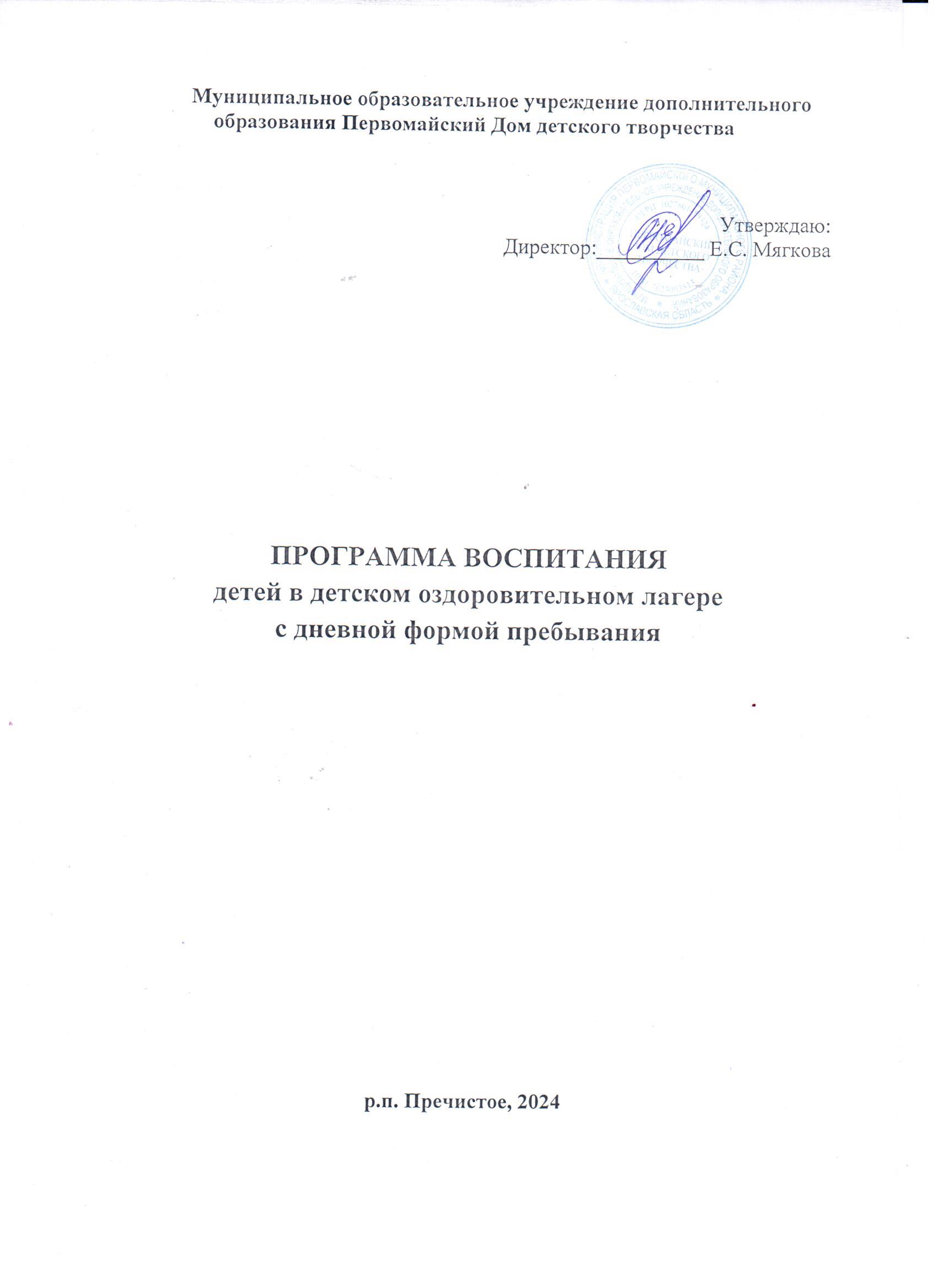 СОДЕРЖАНИЕПОЯСНИТЕЛЬНАЯ ЗАПИСКАПрограмма воспитания муниципального образовательного учреждения дополнительного образования Первомайский Дом детского творчества (далее – Дом детского творчества) предназначена для реализации в детском оздоровительном лагере с дневной формой пребывания детей на  период весенних, летних (июнь), осенних каникул 2024 года и расчитана на детей в возрасте от 7 до 17  лет. Данная программа разработана на основе Примерной  программы воспитания для организаций отдыха детей и их оздоровления, подготовленной ФГБОУ «Всероссийский детский центр «Смена», в соответствии с нормативно-правовыми документами: - Конституцией Российской Федерации (принята всенародным голосованием 12.12.1993, с изменениями, одобренными в ходе общероссийского голосования 01.07.2020).- Конвенцией о правах ребенка (одобрена Генеральной Ассамблеей ООН 20.11.1989, вступила в силу для СССР 15.09.1990).- Федеральным законом от 29.12.2012 № 273-ФЗ «Об образовании в Российской Федерации».- Федеральным законом от 31.07.2020 № 304-ФЗ «О внесении изменений в Федеральный закон «Об образовании в Российской Федерации» по вопросам воспитания обучающихся».- Федеральным законом от 24.07.1998 № 124-ФЗ «Об основных гарантиях прав ребенка в Российской Федерации».- Федеральным законом от 30.12.2020 № 489-ФЗ «О молодежной политике в Российской Федерации».- Приказами №№ 286,287 Министерства просвещения Российской Федерации об утверждении ФГОС начального общего образования и ФГОС основного общего образования от 31 мая 2021 года.- Стратегией развития воспитания в Российской Федерации на период до 2025 года (утверждена распоряжением Правительства Российской Федерации от 29.05.2015 № 996-р).- Указом Президента Российской Федерации от 21.07.2020 № 474 «О национальных целях развития Российской Федерации на период до 2030 года». - Планом основных мероприятий, проводимых в рамках Десятилетия детства, на период до 2027 года (утвержден распоряжением Правительства Российской Федерации от 23.01.2021 № 122-р).- Государственной программой Российской Федерации «Развитие образования» (утверждена Постановлением Правительства Российской Федерации от 26. 12.2017 № 1642).- Федеральным проектом «Успех каждого ребенка» (утвержден президиумом Совета при Президенте РФ по стратегическому развитию и национальным проектам, протокол от 24.12.2018 № 16.).Программа является методическим документом, определяющим комплекс основных характеристик воспитательной работы, осуществляемой в лагере для детей с дневной формой пребывания Дома детского творчества, разработана с учетом государственной политики в области образования и воспитания.Программа предусматривает приобщение обучающихся к российским традиционным духовным ценностям, включая культурные ценности своей этнической группы, правилам и нормам поведения в российском обществе.Ценности Родины и природы лежат в основе патриотического направления воспитания.Ценности человека, дружбы, семьи, сотрудничества лежат в основе духовно-нравственного и социального направлений воспитания.Ценность знания лежит в основе познавательного направления воспитания.Ценность здоровья лежит в основе направления физического воспитания.Ценность труда лежит в основе трудового направления воспитания.Ценности культуры и красоты лежат в основе эстетического направления воспитания.Программа включает три раздела: ценностно-целевые основы воспитания; содержание, виды и формы воспитательной деятельности; организация воспитательной деятельности.Приложение: примерный календарный план воспитательной работы.Раздел I. ЦЕННОСТНО-ЦЕЛЕВЫЕ ОСНОВЫ ВОСПИТАНИЯНормативные ценностно-целевые основы воспитания детей в детском оздоровительном лагере определяются содержанием российских гражданских (базовых, общенациональных) норм и ценностей, основные из которых закреплены в Конституции Российской Федерации. Воспитательная деятельность в детском оздоровительном лагере МУ ДОУ Первомайский Дом детского творчества реализуется в соответствии с приоритетами государственной политики в сфере воспитания, зафиксированными в Стратегии развития воспитания в Российской Федерации на период до 2025 года. Приоритетной задачей Российской Федерации в сфере воспитания детей является развитие высоконравственной личности, разделяющей российские традиционные духовные ценности, обладающей актуальными знаниями и умениями, способной реализовать свой потенциал в условиях современного общества, готовой к мирному созиданию и защите Родины.1.1. Цель и задачи воспитанияСовременный российский общенациональный воспитательный идеал – высоконравственный, творческий, компетентный гражданин России, принимающий судьбу Отечества как свою личную, осознающий ответственность за настоящее и будущее страны, укорененный в духовных и культурных традициях многонационального народа Российской Федерации. В соответствии с этим идеалом и нормативными правовыми актами Российской Федерации в сфере образования цель воспитания: создание условий для личностного развития, самоопределения и социализации обучающихся на основе социокультурных, духовно-нравственных ценностей и принятых в российском обществе правил и норм поведения в интересах человека, семьи, общества и государства, формирование у обучающихся чувства патриотизма, гражданственности, уважения к памяти защитников Отечества и подвигам Героев Отечества, закону и правопорядку, человеку труда и старшему поколению, взаимного уважения, бережного отношения к культурному наследию и традициям многонационального народа Российской Федерации, природе и окружающей среде. (Федеральный закон от 29 декабря 2012 г. № 273-ФЗ «Об образовании в Российской Федерации, ст. 2, п. 2).          Целью программы воспитания в детском оздоровительном лагере является – становление гармонично развитой личности через реализацию интересов ребёнка, привлечение к досуговой деятельности в каникулярный период.Задачами воспитания в лагере являются: - усвоение знаний, норм, духовно-нравственных ценностей, традиций, которые выработало российское общество (социально значимых знаний);- формирование и развитие позитивных личностных отношений к этим нормам, ценностям, традициям (их освоение, принятие);- приобретение соответствующего этим нормам, ценностям, традициям социокультурного опыта поведения, общения, межличностных и социальных отношений, применения полученных знаний и сформированных отношений на практике (опыта нравственных поступков, социально значимых дел).1.2. Методологические основы и принципы воспитательной деятельностиМетодологической основой Программы воспитания в детском лагере МОУ ДО Первомайский дом детского творчества являются антропологический, культурно-исторический и системно-деятельностный подходы. Воспитательная деятельность в детском оздоровительном лагере основывается на следующих принципах:- принцип гуманистической направленности. Каждый ребенок имеет право на признание его как человеческой личности, уважение его достоинства, защиту его человеческих прав, свободное развитие;- принцип ценностного единства и совместности. Единство ценностей и смыслов воспитания, разделяемых всеми участниками образовательных отношений, содействие, сотворчество и сопереживание, взаимопонимание и взаимное уважение;- принцип культуросообразности. Воспитание основывается на культуре и традициях России, включая культурные особенности региона; - принцип следования нравственному примеру. Пример, как метод воспитания, позволяет расширить нравственный опыт ребенка, побудить его к открытому внутреннему диалогу, пробудить в нем нравственную рефлексию, обеспечить возможность выбора при построении собственной системы ценностных отношений, продемонстрировать ребенку реальную возможность следования идеалу в жизни;- принцип безопасной жизнедеятельности. Защищенность важных интересов личности от внутренних и внешних угроз, воспитание через призму безопасности и безопасного поведения; - принцип совместной деятельности ребенка и взрослого. Значимость совместной деятельности взрослого и ребенка на основе приобщения к культурным ценностям и их освоения;- принцип инклюзивности. Организация воспитательного процесса, при котором все дети, независимо от их физических, психических, интеллектуальных, культурно-этнических, языковых и иных особенностей, включены в общую систему образования.Данные принципы реализуются в укладе детского лагеря Учреждения, включающем воспитывающие среды, общности, культурные практики, совместную деятельность и события.Уклад – общественный договор участников образовательных отношений, опирающийся на базовые национальные ценности, содержащий традиции региона и детского лагеря, задающий культуру поведения сообществ, описывающий предметно-эстетическую среду, деятельности и социокультурный контекст. Воспитывающая среда – это особая форма организации образовательного процесса, реализующего цель и задачи воспитания. Воспитывающая среда определяется целью и задачами воспитания, духовно-нравственными и социокультурными ценностями, образцами и практиками. Основными характеристиками воспитывающей среды являются ее насыщенность и структурированность.Воспитывающие общности (сообщества) в детском  оздоровительном лагере»:- детские разновозрастные отряды- детские творческие объединения по интересам - детско-взрослые, основная цель – содействие, сотворчество и сопереживание, взаимопонимание и взаимное уважение, наличие общих ценностей и смыслов у всех участников. Главная детско-взрослая общность в детском лагере – «Дети-Педагог».1.3. Основные направления воспитания Практическая реализация цели и задач воспитания в детском лагере МОУ ДО Первомайский Дом детского творчества осуществляется в рамках следующих направлений воспитательной работы:- гражданское воспитание, формирование российской гражданской идентичности, принадлежности к общности граждан Российской Федерации, к народу России как источнику власти в российском государстве и субъекту тысячелетней Российской государственности, знание и уважение прав, свобод и обязанностей гражданина Российской Федерации;- воспитание патриотизма, любви к своему народу и уважения к другим народам России, формирование общероссийской культурной идентичности;- духовно-нравственное развитие и воспитание обучающихся на основе духовно-нравственной культуры народов России, традиционных религий народов России, формирование традиционных российских семейных ценностей; - эстетическое воспитание: формирование эстетической культуры на основе российских традиционных духовных ценностей, приобщение к лучшим образцам отечественного и мирового искусства;- экологическое воспитание: формирование экологической культуры, ответственного, бережного отношения к природе, окружающей среде на основе российских традиционных духовных ценностей;- трудовое воспитание: воспитание уважения к труду, трудящимся, результатам труда (своего и других людей), ориентации на трудовую деятельность, получение профессии, личностное самовыражение в продуктивном, нравственно достойном труде в российском обществе, на достижение выдающихся результатов в труде, профессиональной деятельности;- физическое воспитание и воспитание культуры здорового образа жизни и безопасности: развитие физических способностей с учетом возможностей и состояния здоровья, формирование культуры здорового образа жизни, личной и общественной безопасности;- познавательное направление воспитания: стремление к познанию себя и других людей, природы и общества, к знаниям, образованию.1.4. Основные традиции и уникальность воспитательной деятельности Основными традициями воспитания в детском оздоровительном лагере являются: - совместная деятельность детей и взрослых, как ведущий способ организации воспитательной деятельности;- создание условий, при которых для каждого ребенка предполагается роль в совместных делах (от участника до организатора, лидера того или иного дела);- создание условий для творческой самореализации детей, воспитание личности с устойчивой потребностью в познании и творчестве; приобретения детьми нового социального опыта и освоения новых социальных ролей;- проведение общих мероприятий детского лагеря с учетом конструктивного межличностного взаимодействия детей, их социальной активности;           - добровольность включения детей в ту или иную деятельность, учёт возрастных и индивидуальных особенностей; создание ситуации успеха, поощрение достигнутого;- формирование коллективов в рамках отрядов, детских объединений по интересам, установление в них доброжелательных и товарищеских взаимоотношений;- обмен опытом между детьми в формате «дети-детям»;- проведение совместных мероприятий в рамках социального партнерства с организациями и учреждениями Первомайского района.            - ключевой фигурой воспитания является ребенок, главную роль в воспитательной деятельности играет педагог, Результатом деятельности воспитательного характера в летнем оздоровительном лагере с дневным пребыванием детей является сотрудничество ребенка и педагога, которое позволяет обучающемуся почувствовать себя творческой личностью.Раздел II. СОДЕРЖАНИЕ, ВИДЫ И ФОРМЫ ВОСПИТАТЕЛЬНОЙ ДЕЯТЕЛЬНОСТИСодержание, виды и формы воспитательной деятельности представлены в соответствующих модулях.Реализация конкретных форм воспитательной работы воплощается в Календарном плане воспитательной работы (Приложение), утверждаемом ежегодно на предстоящий год (сезон) с учетом направлений воспитательной работы, установленных в настоящей Программе воспитания.Модули воспитательной деятельности2.1. Модуль «Будущее России»Направлен на формирование у детей сопричастности к истории, географии Российской Федерации, ее этнокультурному, географическому разнообразию, формирование национальной идентичности.Деятельность реализуется по направлениям: - Дни единых действий:27 марта – Всемирный день театра1 июня - День защиты детей;5 июня – Всемирный день охраны окружающей среды;12 июня - День России;22 июня - День памяти и скорби;27 июня - День молодежи;4 ноября – День народного единства- Участие во всероссийских мероприятиях и акциях, посвященных значимым отечественным событиям.2.2. Модуль «Ключевые мероприятия детского лагеря»Ключевые мероприятия – это главные традиционные мероприятия детского лагеря, в которых принимает участие большая часть детей.Реализация воспитательного потенциала ключевых мероприятий детского лагеря МОУ ДО Первомайский Дом детского творчества предусматривает:- Торжественное открытие и закрытие смены;- Тематические дни. Проведение тематических дней и мероприятий согласно перечню основных государственных и народных праздников, памятных дат. - тематические и спортивные мероприятия, организованные и проведенные на базе организаций-партнеров.2.3. Модуль «Отрядная работа»Педагог Дома детского творчества организует групповую и индивидуальную работу с детьми вверенного ему временного детского коллектива – отряда. Особенности временного детского коллектива в МОУ ДО Первомайский Дом детского творчества:- Коллектив функционирует в течение короткого промежутка времени (лагерной смены). Продолжительность лагерной смены в период весеннего и осеннего лагеря составляет 5 дней, в период летнего лагеря  - 18 дней. Время пребывания детей в лагере -  с 9 до 14 часов.- Коллективная деятельность. Участники коллектива вовлечены в совместную деятельность.- Завершенность развития: полный цикл: от формирования до завершения функционирования.Реализация воспитательного потенциала отрядной работы в детском лагере Учреждения предусматривает:- планирование и проведение отрядной деятельности;- поддержку активной позиции каждого ребенка, предоставления им возможности обсуждения и принятия решений, создания благоприятной среды для общения; доверительное общение и поддержку детей в решении проблем, конфликтных ситуаций;- организацию интересных и полезных для личностного развития ребенка совместных дел, позволяющих вовлекать в них детей с разными потребностями, давать им возможности для самореализации, устанавливать и укреплять доверительные отношения, вовлечение каждого ребенка в отрядные дела и общелагерные мероприятия;- формирование и сплочение отряда через коллективные творческие дела, игры, спортивные мероприятия и т.д. - предъявление единых педагогических требований (ЕПТ) по выполнению режима и распорядка дня, по самообслуживанию, дисциплине и поведению, санитарно-гигиенических требований;- принятие совместно с детьми законов и правил отряда, которым они будут следовать в детском лагере, а также символов, названия, девиза, эмблемы, песни, которые подчеркнут принадлежность именно к этому конкретному коллективу; - аналитическую работу с детьми: анализ дня, анализ ситуации, мероприятия, результатов; - поддержка детских инициатив и детского самоуправления;- сбор отряда. 2.4. Модуль «Коллективно-творческое дело (КТД)»КТД - это форма организации деятельности группы детей, направленная на взаимодействие коллектива, реализацию и развитие способностей ребенка, получение новых навыков и умений, при которой педагоги действуют как старшие наставники и помощники детей. Дети участвуют в совместной деятельности со сверстниками и взрослыми, что позволяет реализовать их творческий потенциал. В процессе подготовки к мероприятиям дети взаимодействуют не только в своих отрядах, творческих объединениях, но и в межотрядных группах, которые объединяют представителей разных отрядов, объединений.В соответствии с планом работы лагеря МОУ ДО Первомайский дом детского творчества КТД проводятся по следующим направленностям деятельности: трудовые, познавательные, художественные, экологические, досуговые, спортивные.2.5. Модуль «Самоуправление»Одним из важных средств и методов организации воспитательного пространства является создание органов детского самоуправления – самостоятельности в проявлении инициативы, принятия решений.Самоуправление в детском оздоровительном лагере МОУ ДО Первомайский Дом детского творчества формируется с первых дней смены, то есть в организационный период.Система самоуправления лагеря включает:На уровне детского лагеря: Совет командиров отрядов.На уровне отряда: совет отряда.2.6. Модуль «Дополнительное образование» Дополнительное образование детей в лагере МОУ ДО Первомайский Дом детского творчества является одним из основных видов деятельности и реализуется через деятельность детских объединений по интересам, разнообразные массовые мероприятия, игровые и интерактивные программы.Воспитательная работа проводится в рамках направленностей: социально-гуманитарная (объединение «СУПЕР-ДЕТКИ»); художественная (объединения «Фантазия», «Мастерская чудес»); техническая (объединения «Мастерская чудес», «Мульти-город»); физкультурно-спортивная (объединение «Спортивный городок»).Реализация воспитательного потенциала дополнительного образования в детском оздоровительном лагере Дома детского творчества предполагает:- приобретение новых знаний, умений, навыков в привлекательной, отличной от учебной деятельности, форме;- развитие и реализация познавательного интереса и творческих способностей детей;- вовлечение детей в интересную и полезную для них деятельность, которая предоставит им возможность самореализоваться в ней, приобрести социально значимые знания, развить в себе важные для своего личностного развития социально значимые отношения, получить опыт участия в социально значимых делах.2.7. Модуль «Здоровый образ жизни»В детском оздоровительном лагере МОУ ДО Первомайский Дом детского творчества реализуется комплекс мероприятий физкультурно-оздоровительной деятельности, направленный на формирование здорового образа жизни, интереса к спорту, воспитание ответственного отношения к собственному здоровью и здоровью окружающих, способов его укрепления и восстановления.            Система мероприятий физкультурно-оздоровительной деятельности в лагере включает:- физкультурно-спортивные мероприятия: ежедневная утренняя зарядка, спортивные игры, эстафеты, соревнования;- спортивно-оздоровительные события и мероприятия на свежем воздухе- просветительские беседы, направленные на профилактику вредных привычек и привлечение интереса детей к занятиям физкультурой и спортом;- организацию здорового питания детей.2.8. Модуль «Организация предметно-эстетической среды»Важную роль в детском оздоровительном лагере Учреждения играет окружающая ребенка предметно-эстетическая среда.  Реализация воспитательного потенциала предметно-эстетической среды лагеря предусматривает: - тематическое оформление интерьера помещений (вестибюля, коридора, актового зала, спортзала, комнат для занятий);- озеленение территории (разбивка клумб, оборудование отрядных мест);      - оформление отрядных уголков, позволяющее детям проявить свои фантазию и творческие способности; - событийный дизайн – оформление пространства проведения мероприятий; - оформление образовательной, досуговой и спортивной инфраструктуры;- совместная с детьми разработка, создание лагерной и отрядной символики (флаг, эмблема, логотип, элементы   костюма и т.п.);- Оформление стендов, плакатов с важными для воспитания ценностями оздоровительного лагеря Дома детского творчества, его традициями, правилами; - размещение творческих работ детей (рисунков, фотографий, поделок) демонстрирующих их способности.2.9. Модуль «Профилактика и безопасность»Одним из основных принципов в организации воспитательной деятельности лагеря является принцип безопасности жизни и здоровья детей.Реализация воспитательного потенциала профилактической деятельности в целях формирования и поддержки безопасной и комфортной среды в лагере МОУ ДО Первомайский Дом детского творчества предусматривает:- физическую и психологическую безопасность ребенка в новых условиях;- целенаправленную работу всего педагогического коллектива по созданию в детском лагере эффективной профилактической среды обеспечения безопасности жизнедеятельности как условия успешной воспитательной деятельности;- разработку и реализацию разных форм профилактических воспитательных мероприятий: антиалкогольные, против курения, безопасность в цифровой среде, вовлечение в деструктивные группы в социальных сетях, безопасность дорожного движения, противопожарная безопасность, антитеррористическая, безопасность и т.д.;- развитие у обучающихся навыков саморефлексии, самоконтроля, устойчивости к негативному воздействию, групповому давлению;- поддержку инициатив детей, педагогов в сфере укрепления безопасности жизнедеятельности в детском лагере, профилактики правонарушений, девиаций, организация деятельности, альтернативной девиантному поведению – познание (экскурсии), испытание себя (спорт), значимое общение, любовь, творчество, и др.).2.10. Модуль «Работа с педагогами»Главными субъектами успешной и качественной работы с детьми в детском лагере являются педагоги. От их компетентности, профессиональной готовности, увлеченности зависит, насколько дети смогут раскрыть свой потенциал, осознать себя частью сообщества детского лагеря. Педагогический коллектив представлен педагогами дополнительного образования МОУ ДО Дом детского творчества, имеющими опыт работы с детьми в лагере. Педагоги организуют воспитательную работу, отвечают за жизнь и безопасность ее участников.Вариативные модули2.11. Модуль «Экскурсии и походы»Экскурсии и походы помогают ребятам расширить свой кругозор, получить новые знания об окружающей его социальной, культурной, природной среде, научиться уважительно и бережно относиться к ней. Велика роль экскурсий и походов в эстетическом и нравственно-патриотическом воспитании. Экскурсии – это возможность познакомиться с историей, культурой, обычаями и ценностями своей малой родины. приобрести важный опыт социально одобряемого поведения в различных ситуациях. На экскурсиях, в походах создаются благоприятные условия для воспитания у детей самостоятельности и ответственности, обучения рациональному использованию своего времени, сил. 2.12. Модуль «Социальное партнерство»МОУ ДО Первомайский Дом детского творчества накоплен многолетний положительный опыт сотрудничества с учреждениями и организациями Первомайского района.Детский лагерь осуществляет социальное партнерство со следующими организациями, разделяющими в своей деятельности цель и задачи воспитания, ценности и традиции уклада детского лагеря:- Первомайское агентство по делам молодежи- Детская библиотека- Музей леса и краеведения- МДК п. Пречистое- Пожарная часть п. ПречистоеРеализация воспитательного потенциала социального партнерства   предусматривает:- участие представителей организаций-партнеров, в том числе в соответствии с договорами о сотрудничестве, в проведении отдельных мероприятий в рамках рабочей программы воспитания и календарного плана воспитательной работы - проведение на базе организаций-партнеров экскурсий, игровых программ воспитательной направленности;- разработка и проведение с организациями-партнерами совместных мероприятий, ориентированных на воспитание детей.Раздел III. ОРГАНИЗАЦИЯ ВОСПИТАТЕЛЬНОЙ ДЕЯТЕЛЬНОСТИ 3.1. Особенности организации воспитательной деятельностиПрограмма воспитания в детском оздоровительном лагере реализуется посредством формирования социокультурного воспитательного пространства при соблюдении условий создания уклада, отражающего готовность всех участников образовательных отношений руководствоваться едиными принципами и регулярно воспроизводить наиболее ценные воспитательно- значимые виды совместной деятельности.          Лагерь – это период, когда дети могут «сделать жизнь» полной интересных знакомств, полезных увлечений и занятий, с пользой провести время; это великолепная возможность для получения новых и закрепления уже имеющихся знаний в области дополнительного образования, вовлечения в новые социальные связи, удовлетворения индивидуальных интересов и потребностей.            Смена учебной деятельности, являющейся основополагающей в течение учебного года, на альтернативные формы групповой, коллективной и индивидуальной работы в рамках лагеря позволяет ребёнку уйти от стереотипов обучения, что делает этот процесс более увлекательным, мобильным и повышает образовательный потенциал.           Отдых в детском лагере позволяет любому ребенку заняться тем, что ему особенно интересно, поэтому увлекательная программа лагеря поможет найти интересные и полезные занятия для каждого обучающегося, и, возможно, станет для кого-то ступенькой роста в творчестве. Именно такие возможности для каждого ребенка открывает детский оздоровительный лагерь с дневным пребыванием.Основные характеристики уклада детского лагеря Дома детского творчества  Детский оздоровительный лагерь с дневной формой пребывания на базе МОУ ДО Первомайский Дом детского творчества работает более 10 лет.Лагерь осуществляет организацию отдыха детей в каникулярное время (весна, лето, осень) в режиме одной смены. Программа воспитания лагеря направлена на приобщение детей к разнообразному социальному опыту, созданию в лагере стиля отношений сотрудничества, содружества, сотворчества, работу детей в различных объединениям по интересам, участие в совместных массовых мероприятиях, трудовой деятельности. По своей направленности является комплексной, т.е. включает в себя разноплановую деятельность, объединяет различные направления отдыха и воспитания детей.               Одним из принципов работы лагеря является добровольность включения детей в организацию жизни лагеря, создание ситуации успеха, организация различных видов стимулирования.Ежегодно лагерь Дома детского творчества участвует в традиционных мероприятиях, посвященных государственным праздникам и памятным датам в жизни страны.Традицией детского лагеря стало проведение совместных мероприятий с учреждениями и организациями Первомайского района в рамках социального партнерства.Обязательным для лагеря является вовлечение в его работу детей из семей, находящихся в трудной жизненной ситуации, детей с ограниченными возможностями здоровья.3.2. Анализ воспитательного процесса и результатов воспитанияОсновным методом анализа воспитательного процесса в детском лагере МОУ ДО Первомайский Дом детского творчества является самоанализ воспитательной работы, который проводится ежегодно по окончании смены с целью выявления основных проблем и последующего их решения, совершенствования воспитательной работы в лагере.Основными принципами, на основе которых осуществляется самоанализ воспитательной работы, являются:- принцип гуманистической направленности осуществляемого анализа, ориентирующий экспертов на уважительное отношение как к воспитанникам, так и к педагогам, реализующим воспитательный процесс; - принцип приоритета анализа сущностных сторон воспитания, ориентирующий экспертов на изучение не количественных его показателей, а качественных – таких как содержание и разнообразие деятельности, характер общения и отношений между детьми и педагогами;  - принцип развивающего характера осуществляемого анализа, ориентирующий экспертов на использование его результатов для совершенствования воспитательной деятельности педагогических работников: грамотной постановки ими цели и задач воспитания, умелого планирования своей воспитательной работы, адекватного подбора видов, форм и содержания их совместной с детьми деятельности.Основные направления анализа воспитательного процесса в лагере: 1. Результаты воспитания, социализации и саморазвития детей.             Критерием, на основе которого осуществляется данный анализ, является динамика личностного развития детей в отряде за смену.               Важную роль играет аналитическая работа с детьми, которая помогает им оценить и понять приобретенный в лагере опыт, зафиксировать изменения, наметить дальнейшие планы по саморазвитию. Разработан механизм обратной связи: «Экран настроения» – форма обратной связи, которая позволяет судить об эмоциональном состоянии детей ежедневно. В конце дня и недели педагоги анализируют качество и содержание своей работы по результатам экрана, корректируют план работы и мероприятия. 2. Состояние организуемой в детском лагере совместной деятельности детей и взрослых.Критерием, на основе которого осуществляется данный анализ, является наличие в детском лагере интересной, событийно насыщенной и личностно развивающей совместной деятельности детей и взрослых. Методы анализа, применяемые при проведении самоанализа организуемой воспитательной работы в лагере «Яркие картинки лета»: - социологические: опрос участников образовательных отношений, экспертный анализ, анкетирование, анализ документов;- педагогические: тестирование, собеседование, педагогическое наблюдение, игровые методы, аналитическая работа с детьми, метод самооценки. Основным предметом анализа, организуемого в детском лагере воспитательного процесса является воспитательная работа.Объектом анализа в лагере МОУ ДО Первомайский Дом детского творчества являются воспитательные мероприятия и результаты воспитательной работы.Итогом самоанализа организуемой в лагере воспитательной работы является перечень выявленных проблем, над которыми предстоит работать педагогическому коллективу.ПриложениеКАЛЕНДАРНЫЙ ПЛАН ВОСПИТАТЕЛЬНОЙ РАБОТЫ ДЕТСКОГО ЛАГЕРЯна весеннюю смену 2024 годКалендарный план воспитательной работы детского лагеря МОУ ДО Первомайский Дом детского творчества составлен с целью конкретизации форм, видов воспитательной деятельности и организации единого пространства воспитательной работы детского лагеря.План разделен на модули, которые отражают направления воспитательной работы детского лагеря в соответствии с Программой воспитания, и определяет уровни проведения мероприятий.Пояснительная записка3Раздел I. ЦЕННОСТНО-ЦЕЛЕВЫЕ ОСНОВЫ ВОСПИТАНИЯ51.1. Цель и задачи воспитания51.2. Методологические основы и принципы воспитательной деятельности61.3. Основные направления воспитания 71.4. Основные традиции и уникальность воспитательной деятельности8Раздел II. СОДЕРЖАНИЕ, ВИДЫ И ФОРМЫ ВОСПИТАТЕЛЬНОЙ ДЕЯТЕЛЬНОСТИ102.1. Модуль «Будущее России»102.2. Модуль «Ключевые мероприятия детского лагеря»102.3. Модуль «Отрядная работа»112.4. Модуль «Коллективно-творческое дело (КТД)»122.5. Модуль «Самоуправление»122.6. Модуль «Дополнительное образование»122.7. Модуль «Здоровый образ жизни»132.8. Модуль «Организация предметно-эстетической среды»132.9. Модуль «Профилактика и безопасность»142.10. Модуль «Работа с педагогами»152.11. Модуль «Экскурсии и походы»152.12. Модуль «Социальное партнерство»15Раздел III. ОРГАНИЗАЦИЯ ВОСПИТАТЕЛЬНОЙ ДЕЯТЕЛЬНОСТИ 173.1. Особенности организации воспитательной деятельности173.2. Анализ воспитательного процесса и результатов воспитания18Приложение 20№ п/пНаименование мероприятияСрок проведенияУровень проведенияУровень проведенияУровень проведенияУровень проведения№ п/пНаименование мероприятияСрок проведенияВсероссийский/региональныйВсероссийский/региональныйДетский лагерьОтрядМодуль «Будущее России»Модуль «Будущее России»Модуль «Будущее России»Модуль «Будущее России»Модуль «Будущее России»Модуль «Будущее России»Модуль «Будущее России»1.Интеллектуальная игра «Эрудит»19.03.2024++2Мини-спектакль детского объединения «СУПЕР-ДЕТКИ» «Федорино горе»20.03.2024++Модуль «Ключевые Мероприятия»Модуль «Ключевые Мероприятия»Модуль «Ключевые Мероприятия»Модуль «Ключевые Мероприятия»Модуль «Ключевые Мероприятия»Модуль «Ключевые Мероприятия»Модуль «Ключевые Мероприятия»1Открытие лагерной смены Шоу-программа «Музыка нас связала»18.03.2024++2Закрытие сменыКвест-игра «Форд-боярд» 22.03.2024++Модуль «Отрядная работа»Модуль «Отрядная работа»Модуль «Отрядная работа»Модуль «Отрядная работа»Модуль «Отрядная работа»Модуль «Отрядная работа»Модуль «Отрядная работа»1Отрядные дела: изготовление эмблемы, девиз18.03.2024+2Оформление отрядных уголков18.03.2024+3Сбор отряда, подведение итогов дняежедневно+Модуль «Коллективно-творческое дело»Модуль «Коллективно-творческое дело»Модуль «Коллективно-творческое дело»Модуль «Коллективно-творческое дело»Модуль «Коллективно-творческое дело»Модуль «Коллективно-творческое дело»Модуль «Коллективно-творческое дело»1Игровая программа «По следам Робинзона Крузо» 21.03.2024++Модуль «Самоуправление»Модуль «Самоуправление»Модуль «Самоуправление»Модуль «Самоуправление»Модуль «Самоуправление»Модуль «Самоуправление»Модуль «Самоуправление»1Выборы органов самоуправления в отряде, командиров отряда18.03.2024+2Заседания Совета командиров отрядав течение смены++3Подведение итогов работы за день, сменуежедневно, по окончании лагерной смены4Создание творческих групп по разработке КТДв течение смены+++Модуль «Дополнительное образование»Модуль «Дополнительное образование»Модуль «Дополнительное образование»Модуль «Дополнительное образование»Модуль «Дополнительное образование»Модуль «Дополнительное образование»Модуль «Дополнительное образование»1Игры по интересамежедневно++2Работа детских объединений:- Мастерская чудес- Фантазия- Спортивный городок- Мультигород- СУПЕР-ДЕТКИВ течение смены++Модуль «Здоровый образ жизни»Модуль «Здоровый образ жизни»Модуль «Здоровый образ жизни»Модуль «Здоровый образ жизни»Модуль «Здоровый образ жизни»Модуль «Здоровый образ жизни»Модуль «Здоровый образ жизни»1День спортаКонкурсная программа «Со спортом по жизни» 20.03.2024++Модуль «Организация предметно-эстетической среды»Модуль «Организация предметно-эстетической среды»Модуль «Организация предметно-эстетической среды»Модуль «Организация предметно-эстетической среды»Модуль «Организация предметно-эстетической среды»Модуль «Организация предметно-эстетической среды»Модуль «Организация предметно-эстетической среды»1Оформление выставок (рисунки, фотографии, отрядные уголки)в течение смены+++2Оформление  интерьера и костюмов к тематическим мероприятиямв течение смены+++Модуль «Профилактика и безопасность»Модуль «Профилактика и безопасность»Модуль «Профилактика и безопасность»Модуль «Профилактика и безопасность»Модуль «Профилактика и безопасность»Модуль «Профилактика и безопасность»Модуль «Профилактика и безопасность»1Проведение инструктажей с обучающимисяежедневно++Модуль «Работа с педагогами»Модуль «Работа с педагогами»Модуль «Работа с педагогами»Модуль «Работа с педагогами»Модуль «Работа с педагогами»Модуль «Работа с педагогами»Модуль «Работа с педагогами»1 Рабочее совещание при директоре по подготовке к работе в весеннем лагере04.03.24++2Рабочее совещание при директоре по рассмотрению и утверждению программы лагеря, плана проведения мероприятий11.03.24++3Подбор методических материаловфевраль-март++4Проведение рабочих планерок при директоре по вопросам деятельности лагеря в течение смены++Модуль «Экскурсии и походы»Модуль «Экскурсии и походы»Модуль «Экскурсии и походы»Модуль «Экскурсии и походы»Модуль «Экскурсии и походы»Модуль «Экскурсии и походы»Модуль «Экскурсии и походы»12Модуль «Социальное партнерство»Модуль «Социальное партнерство»Модуль «Социальное партнерство»Модуль «Социальное партнерство»Модуль «Социальное партнерство»Модуль «Социальное партнерство»Модуль «Социальное партнерство»